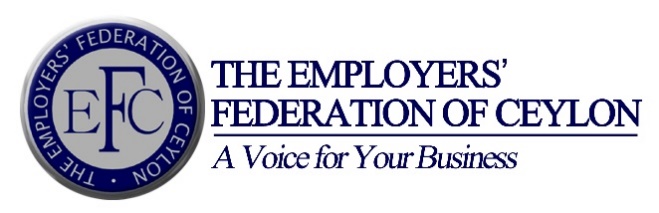 Director General/ CEOThe Employers’ Federation of Ceylon 385 J 3, Old Kotte Road	RajagiriyaSri Lanka Dear Sir,………………………………………………………………………………………………………………………………………………being an employer / employersNote - In terms of Rule 6, a separate application will be required for each company and membership of one company does not confer membership or any other privilege on subsidiaries or associate companies / firms etc.Carrying on business in Sri Lanka at …………………………………………………………………………………………………………………………………………………………………………………………………………………………………………do hereby apply to become a member of The Employers' Federation of Ceylon and I / we hereby agree to be bound by the Rules of the Federation and by all directives the Council of the Federation issues in accordance with the Rules of the Federation.  We enclose herewith a cheque for Rs…………………………………… covering the Membership Subscription payable including applicable Government Taxes for the current financial year, Joining Fee and Refundable Deposit. Business registrations detailsPrimary contact informationParticulars of the business……………………………………………..				……………………………………………..Director/ Partner 					Date (DD/MM/YYYY) The application for membership of the above applicant is hereby recommended.……………………………………………..				……………………………………………..Director General/ CEO (EFC) 				Date (DD/MM/YYYY) Director General/ CEO							Date………………………………….The Employers’ Federation of Ceylon 385 J 3, Old Kotte RoadRajagiriyaSri Lanka Dear Sir,In terms of Rule 10 (1) of the Rules of The Employers' Federation of Ceylon we, being a member of the Federation, nominate and appoint Mr. / Ms. ……………………………………………………………………………………………………………………………………………………………to be our representative in terms of Rule 8 and Messrs. ……………………………………………………………………………………………………………………………………………………… to be our alternate representatives in terms of Rule 9 thereof; to vote on our behalf and generally to exercise all powers vested in us as a member and to act for us in all matters affecting our membership in the Federation or of any Employers' Group.We hereby request you to register our nominees accordingly.Yours faithfully,……………………………………………………Name and Designation Declaration by Applicant for MembershipPlease provide the following details if your organisation were a member of the EFC previously. Please state memberships in other Chambers or Trade Associations.Please provide the following detail if you have a Trade Union at your organisation.Please indicate one or more of the following reasons for joining the EFC membership. Please provide the following details if you are part of a Group of Companies.Membership Application Checklist Please mark √ to confirm the required documents are duly perfected and submitted. Annexure – Rules for MembersBusiness Registration No.VAT Registration No.SVAT Registration No – Purchaser Only NameContact No.E-mailChairman/ CEO/ MDOther (Please specify)Nature of the businessNo. of employees Note: Please include total employee count including executives, non-permanent or otherwise as at 31st March 2023Names and NIC numbers of Directors/ Partners Date of RegistrationDate of ResignationReason for leaving Trade Union Existing DisputesTo obtain advise on legal and industrial relations in relation to labour matters.To obtain services related to legal representation in pending Labour Tribunal, Arbitration, Industrial Courts, Department of Labour or other termination disputes.To receive information regarding Labour Regulations and Industrial Relations.To enjoy the value-added services i.e. training, solutions and publications offered by the EFC. To be a part of an Employer Organisation and to be able to interchange information with other members.Please specify any other reasons.Please specify any other reasons.Name of the parent companySubsidiariesEFC Members - Please mark √ Business Sector To be √ by the applicant To be √ by the EFCApplication for Membership & Declaration Form Membership Subscription Form Business Registration Certificate ETF online payment settlement statement or ‘C’ Form for March 2023Form 20 for Particulars of Directors certified within last 30 daysCertificate(s) of VAT Registration & SVAT (for registered purchaser) Cheque for the Membership Subscription Fees Rule 6Any firm, company, corporation or institution which is subsidiary to or in the managing agency or control of another firm, company, corporation or institution shall not be entitled to the benefits of membership by virtue of the fact that its parent or controlling firm, company, corporation or institution or managing agent is a member of the Federation, but may be eligible for election as a member of the Federation in its own right.Rule 7Associations or Bodies of Employers may be permitted membership by the Council as affiliates.  Every Body or Association so registered shall form part of an Affiliated Associations Group and the Chairman may be invited to be a non-voting member of the Council.The Ceylon Chamber of Commerce shall have special affiliate status and be entitled to have are presentative on the Council.Rule 8In all matters affecting the membership of the Federation or of any Employers' Group, a direct member may, subject to the provisions of Rule 9, be represented by one person who shallwhere such member is a firm, company, corporation, institution, club or association be a partner, director, manager, president, vice-president or secretary thereof, or with the approval of the Council, any other person of senior management rank,here such direct member is an individual employer, be such employer, or with the approval of the Council, be any other person of senior management rank appointed by such employer to represent such employer, andWhere such member is an affiliate, be such person nominated by the relevant association from among its executive committee members.Rule 9In addition to any representative under Rule 8 hereof any direct member may nominate two other persons as his alternate representatives (hereinafter referred to as "alternate representatives").Every such alternate representative shall:Where the member is a firm, company, corporation, institution, club or association, be a partner, director, manager, president, vice-president or secretary thereof, or with the approval of the Council be any other person, andWhere such employer is an individual employer be a person appointed by such employer with the approval of the Council, to be the alternate representative of such employer.Rule 10 Every   direct   member shall register the name of every such representative or alternate representative, as is referred to in Rules 7 and 8 respectively with the Director General.